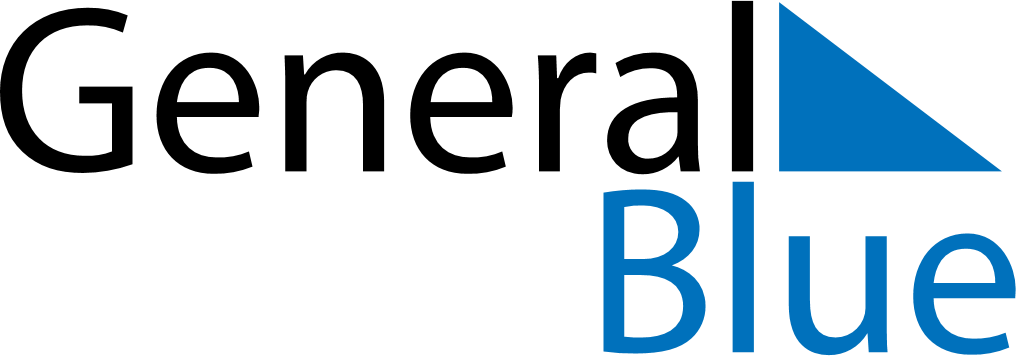 April 2024April 2024April 2024UruguayUruguayMondayTuesdayWednesdayThursdayFridaySaturdaySunday12345678910111213141516171819202122232425262728Landing of the 33 Orientals2930